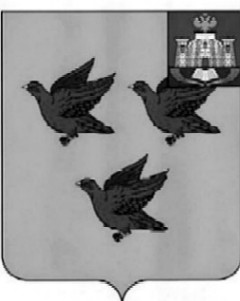 РОССИЙСКАЯ ФЕДЕРАЦИЯОРЛОВСКАЯ ОБЛАСТЬ                               АДМИНИСТРАЦИИ  ГОРОДА ЛИВНЫ                                            П О С Т А Н О В Л Е Н И Е23.12.2021 г.                                                                                               № 855 г. ЛивныОб утверждении плана  организации ярмарок на территории города Ливны в 2022 году  В  соответствии  с  Федеральными  законами от  06 октября    № 131-ФЗ «Об общих принципах организации местного самоуправления в Российской Федерации», от 28 декабря 2009 года № 381-ФЗ «Об основах государственного регулирования торговой деятельности в Российской Федерации», постановлением Правительства Орловской области от 05 марта 2011 года № 68 «Об утверждении  Порядка организации деятельности ярмарок  на  территории  Орловской области»  администрация  города п о с т а н о в л я е т:1. Утвердить план организации ярмарок на территории города Ливны Орловской области в 2022 году согласно приложению к настоящему постановлению.2. Комитету экономики, предпринимательства и торговли (Золкина С.А.) направить в  Департамент промышленности и торговли Орловской области информацию о ярмарках, а также уведомить Управление ветеринарии Орловской области, территориальное управление Федеральной службы по надзору в сфере защиты прав потребителей и благополучия человека по Орловской области и Управление Федеральной службы по ветеринарному и фитосанитарному надзору по Орловской и Курской областям о ярмарках, планируемых к проведению в 2022 году.3. Разместить настоящее постановление на официальном сайте администрации города Ливны в сети Интернет и опубликовать в средствах массовой информации.4. Контроль за исполнением настоящего постановления возложить на первого заместителя главы администрации города.    Исполняющий обязанности   главы города                                                                                         Л. И. Полунина                                                                                                       Приложение к постановлению                                                                       администрации города Ливны                                                                             от 23 декабря 2021 г. № 855План организации ярмарок                               на территории города Ливны  в 2022 году    №   п/пВид     
ярмарки   
по характеру
деятельностиСпециализация
ярмарки   
по классам    
товаровСрок   
(период) 
проведения
ярмарки,режим работыМесторасположение
ярмаркиОрганизатор
ярмарки    123456   1.Ярмарка «Универсальная»Смешанная группа товаровКруглогодично среда, четверг, пятница, суббота, воскресенье     с 7-00 до 17-00 ч.Территория МУТП «Ливенское»МУТП «Ливенское»  2.Ярмарка«Фермерская»Продукция, произведенная гражданами-главами крестьянских (фермерских) хозяйств, членами таких хозяйств, гражданами, ведущими личные подсобные хозяйства или занимающимися садоводством, огородничеством, животноводством  Среда, четверг, пятница, суббота, воскресенье    с 7-00 до 17-00 ч.ул. Дружбы Народов (территория, прилегающая к МУТП «Ливенское»)Администрация города   3.Ярмарка«Сезонная»Продовольственная группа товаров29.10.2022 г.26.11.2022 г.24.12.2022 г.   с 8-00 до 15-00 ч.ул. М. Горького,(возле павильона «Родное село»)Администрация города   4.Тематическая ярмарка «Праздничная»   Живые цветы, торты04.03.2022 г. 08.03.2022 г.  с 8.00 до 15.00 ч.ул. М. Горького,(возле павильона «Родное село»);ул. Мира(перекресток с ул. Денисова)Администрация города   5.Тематическая ярмарка «Пасхальная»Искусственные цветы, торты, куличис 14.04.2022 г. по 23.04.2022 г.  с 8.00 до 15.00 ч.ул. Горького,(возле павильона «Родное село»);ул. Мира (перекресток с ул. Денисова)Администрация города   6.Ярмарка выходного дня«Универсальная»Смешанная группа товаровКаждое воскресеньеул. Индустриальная, 2 ГООО «Золушка»